Постоянно действующий научный семинар по политической и общественной географии «Глобальные процессы и геостратегии России» им. С.Б. ЛавроваВторое заседание«Критическая геополитика в России»Форма регистрации (очно и онлайн): https://forms.gle/SqHbFptqMePSkhgr7 8 февраля 2024 г., 16.00 – 18.00Музей Института географии РАН (Старомонетный переулок, д. 29, к. 8)https://zoom.us/j/99364298611?pwd=Yk1oRVJtWnZMb2dkZXZnVDVOZUgxUT09 Идентификатор конференции: 993 6429 8611 Код доступа: 869074руководители-модераторы семинара:Александр Георгиевич Дружинин, Вячеслав Александрович Шуперруководитель-организатор семинара: Игорь Юрьевич ОкуневВладимир Александрович КолосовКритическая геополитика – «концепция века»: достижения и ограничения, применение в РоссииБорис Вадимович Межуев В.Л. Цымбурский и российская школа критической геополитикиВопросы и дискуссияСведения о выступающих:Дружинин Александр Георгиевич, доктор географических наук, профессор, президент Ассоциации российских географов-обществоведов, директор Северо-Кавказского НИИ экономических и социальных проблем Южного федерального университета (Ростов-на-Дону), главный научный сотрудник Института народнохозяйственного прогнозирования РАН (Москва), ведущий научный сотрудник Института географии РАН (Москва)Колосов Владимир Александрович, доктор географических наук, профессор, заместитель директора Института географии РАН, заслуженный географ России, вице-президент РГО, паст-президент Международного географического союза (Москва)Межуев Борис Вадимович, кандидат философских наук, старший научный сотрудник отдела философии ИНИОН РАН (Москва)Окунев Игорь Юрьевич, кандидат политических наук, доцент, директор Центра пространственного анализа международных отношений Института международных исследований, Московский государственный институт международных отношений (университет) МИД России (Москва)Шупер Вячеслав Александрович, доктор географических наук, профессор ведущий научный сотрудник Института географии РАН (Москва)По всем вопросам просьба обращаться по адресу geo@inno.mgimo.ruИнформация о Лавровском семинаре и записи предыдущих заседаний: https://mgimo.ru/about/structure/ucheb-nauch/imi/geo/docs/lavrov-sem/Подписка на анонсы семинара https://groups.google.com/g/politgeo/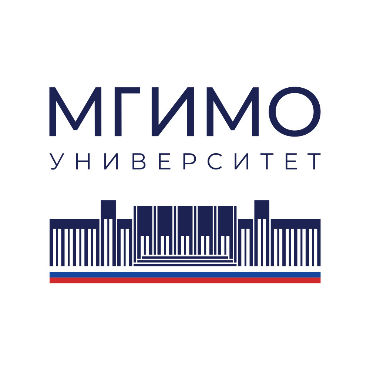 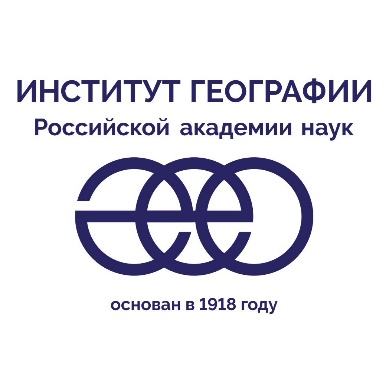 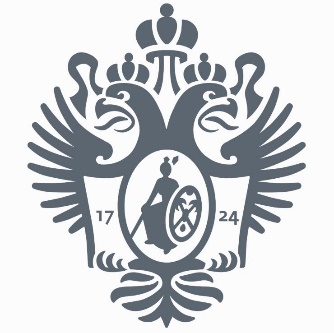 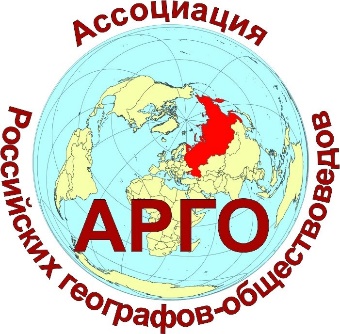 